Проверка столовой родителями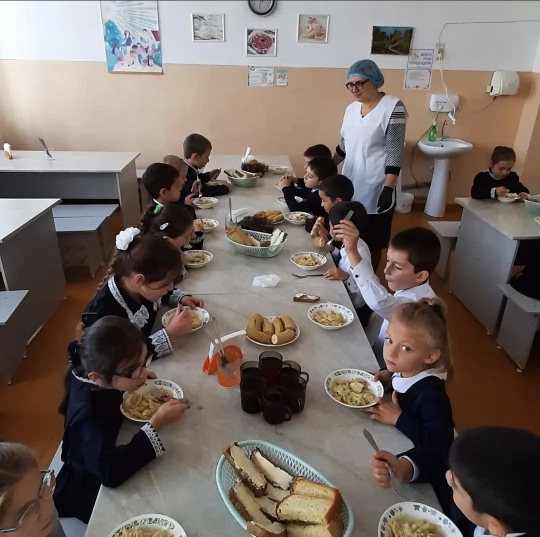 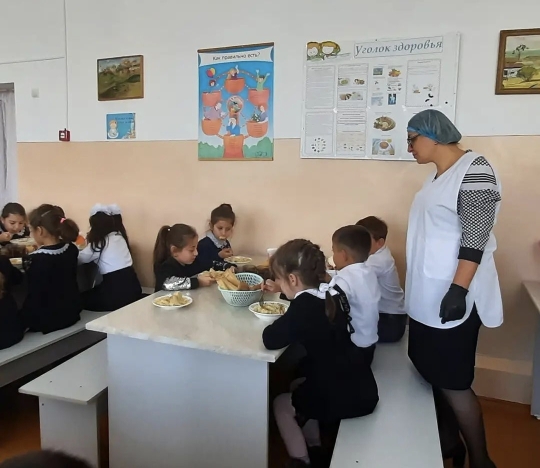 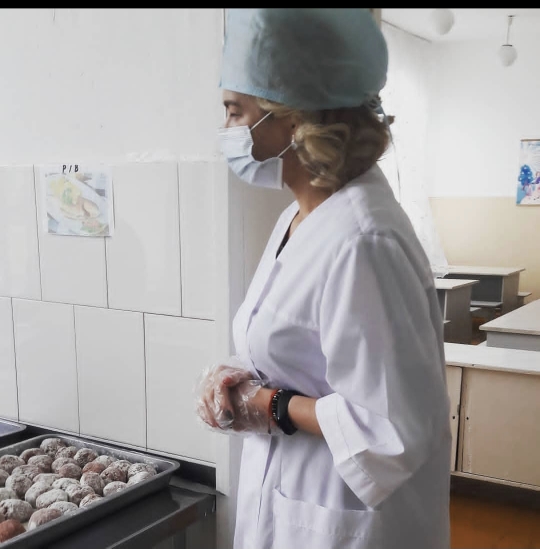 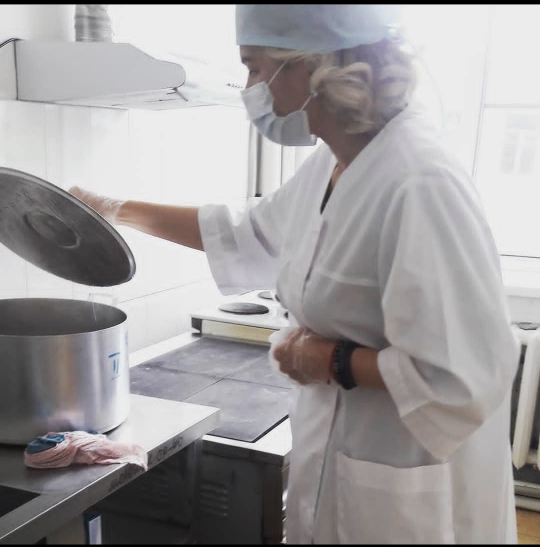 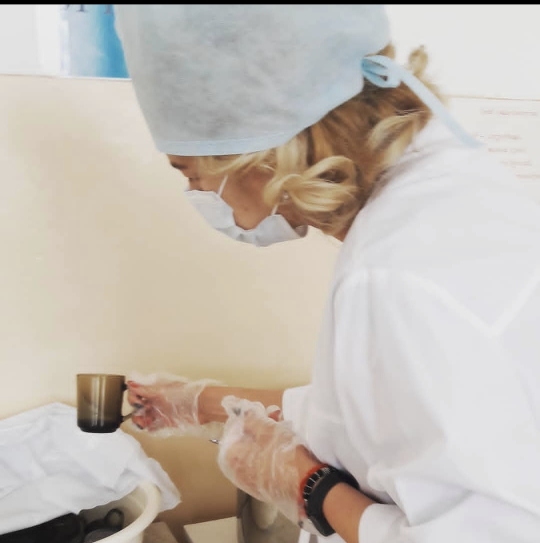 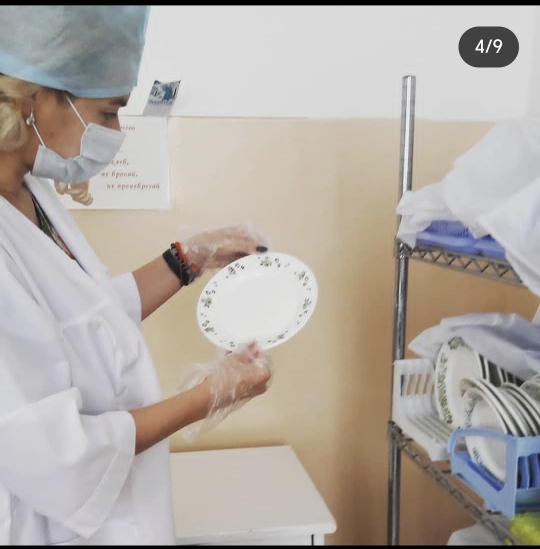 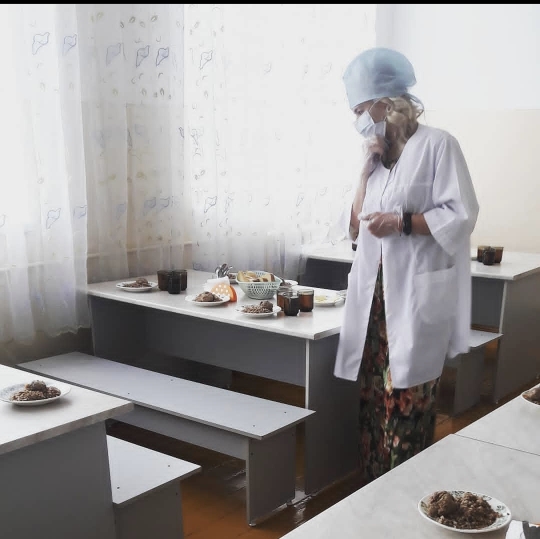 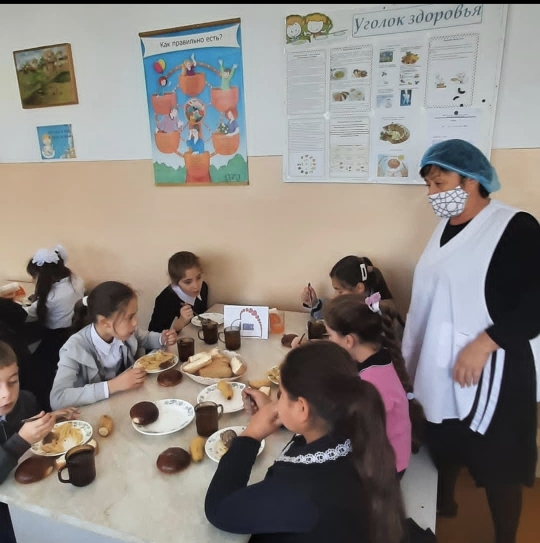 